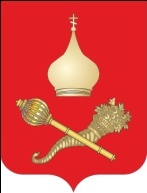 РОССИЙСКАЯ ФЕДЕРАЦИЯРОСТОВСКАЯ ОБЛАСТЬТАЦИНСКИЙ РАЙОНМУНИЦИПАЛЬНОЕ ОБРАЗОВАНИЕ«ЕРМАКОВСКОЕ СЕЛЬСКОЕ ПОСЕЛЕНИЕ»АДМИНИСТРАЦИЯ ЕРМАКОВСКОГО СЕЛЬСКОГО  ПОСЕЛЕНИЯПОСТАНОВЛЕНИЕ14 января 2019 года                                 №  4                                    ст. ЕрмаковскаяОб утверждении Плана мероприятий по противодействию  коррупции в Администрации Ермаковского сельского поселения на 2019 год       В соответствии с Федеральным законом от 25.12.2008 №273-ФЗ «О противодействии коррупции» и в целях обеспечения комплексного подхода к реализации мер по противодействию коррупции в Администрации Ермаковского сельского поселения,   ПОСТАНОВЛЯЮ:Утвердить План мероприятий по противодействию коррупции в Администрации Ермаковского сельского поселения на 2019 год, согласно приложению.       2. Настоящее постановление подлежит обнародованию  и размещению в сети Интернет на официальном сайте Администрации Ермаковского сельского поселения.3. Контроль за исполнением настоящего постановления оставляю за собой.Глава АдминистрацииЕрмаковского сельского поселения                                           В.А. КружилинаПриложение № 1к постановлению АдминистрацииЕрмаковского сельского поселения от  14.01.2019г.  № 4Планмероприятий по противодействию коррупции в Администрации Ермаковского сельского поселения на 2019 год №п/пНаименование мероприятияСрок исполнениямероприятияИсполнитель мероприятия12341.Организационное и правовое обеспечение реализации антикоррупционных мер1.Организационное и правовое обеспечение реализации антикоррупционных мер1.Организационное и правовое обеспечение реализации антикоррупционных мер1.Организационное и правовое обеспечение реализации антикоррупционных мер1.1.Организация проведения заседаний комиссии по противодействию коррупции в Администрации Ермаковского  сельского поселения и обеспечение контроля исполнения принятых решенийВ соответствии с планом работы комиссии по противодействию коррупции в Администрации Ермаковского сельского поселения Глава АдминистрацииЕрмаковского сельского поселения		1.2.Утверждение планов мероприятий по противодействию коррупции в Администрации Ермаковского сельского поселения  на 2019 год, направленного на минимизацию коррупционных рисков и обеспечение контроля за их выполнением.Утверждение до 1 апреля 2019 года. Обеспечение контроля за выполнением плана постоянно.Администрация Ермаковского сельского поселения1.3.Принятие органами Администрации Ермаковского сельского поселения мер по предупреждению коррупции в подведомственных ей учреждениях (организациях)В течение 2019 г.Ведущий специалист Администрации Ермаковского сельского поселения    1.4.Обеспечение действенного функционирования комиссии по противодействию коррупции в Администрации Ермаковского сельского поселения и комиссии по соблюдению требований к служебному поведению муниципальных служащих Администрации Ермаковского сельского поселения и урегулированию конфликта интересовВ соответствии с Положением о комиссииАдминистрация Ермаковского сельского поселения1.5.Принятие мер по предотвращению и урегулированию конфликта интересов у лиц, претендующих на замещение должностей муниципальной службы и муниципальных служащих Администрации Ермаковского сельского поселенияВ течение 2019 г.Администрации Ермаковского сельского поселения1.6.Мониторинг антикоррупционного законодательства и приведение нормативных правовых актов Администрации Ермаковского сельского поселения, регулирующих вопросы противодействия коррупции в соответствие с федеральными и областными законами и иными нормативно-правовыми актамиВ течение 2019 г.Ведущий специалист Администрации Ермаковского сельского поселения1.7.Обеспечение взаимодействия Администрации Ермаковского сельского поселения,  с правоохранительными и контролирующими органами, в т.ч., при обращении граждан по вопросам противодействия коррупции, поступившим по телефону «горячей линии»В течение 2019 г.Ведущий специалист. Комиссия по противодействию коррупции в Администрации Ермаковского сельского поселения1.8.Осуществление методической помощи и организация контроля  работы специалистов Администрации Ермаковского сельского поселения и должностных лиц, ответственных за профилактику коррупционных и иных правонарушений по реализации антикоррупционных мер            В течение 2019 г.Ведущий специалист Администрации Ермаковского сельского поселения1.9.Информирование о выявленных нарушениях действующего законодательства о противодействии коррупции на заседаниях комиссии по противодействию коррупции в Администрации Ермаковского сельского поселенияЕжеквартальноВедущий специалист Администрации Ермаковского сельского поселения1.10.Информирование об исполнении решений комиссии по координации работы по противодействию коррупции в Администрации Ермаковского сельского поселенияПостоянно, с учётом контрольных сроковГлава  Администрации Ермаковского сельского поселения1.11.Ежегодное рассмотрение на заседании комиссии по координации работы по противодействию коррупции в Администрации Ермаковского сельского поселения отчета о выполнении муниципальной антикоррупционной программы, планамероприятий по противодействию коррупции в муниципальном образовании и до 1 февраля года, следующего за отчетным годом, размещение данного отчета в информационно-телекоммуникационной сети «Интернет» на официальном сайте органа местного самоуправления в разделе «Противодействие коррупции»В соответствии с планом работы комиссии по противодействию коррупции в Администрации Ермаковского сельского поселения Глава АдминистрацииЕрмаковского сельского поселения2.Профилактика коррупционных и иных правонарушений при прохождении муниципальной службы2.Профилактика коррупционных и иных правонарушений при прохождении муниципальной службы2.Профилактика коррупционных и иных правонарушений при прохождении муниципальной службы2.Профилактика коррупционных и иных правонарушений при прохождении муниципальной службы2.1.Обеспечение представления лицами, претендующими на замещение должностей муниципальной службы и муниципальными служащими Администрации Ермаковского сельского поселения сведений о своих доходах, расходах, об имуществе и обязательствах имущественного характера своих, а также своих супругов и несовершеннолетних детейВ порядки и сроки, установленные действующим законодательством. Муниципальные служащие АдминистрацииЕрмаковского сельского поселения2.2.Обеспечение представления лицами,  замещающими  муниципальные должности и должности главы Администрации поселения  по контракту сведений о своих доходах, расходах, об имуществе и обязательствах имущественного характера своих, а также своих супругов и несовершеннолетних детей в Управление по противодействию коррупции при Губернаторе Ростовской областиВ порядки и сроки, установленные действующим законодательством Ведущий специалист Администрации Ермаковского сельского поселения2.3.Обеспечение использования при заполнении справок о доходах, расходах, об имуществе и обязательствах имущественного характера лицами, указанными в пунктах 2.1 и 2.2 Плана специального программного обеспечения «Справки БК».           ПостоянноВедущий специалист Администрации Ермаковского сельского поселения2.4.Организация размещения представленных сведений о доходах, расходах, об имуществе и обязательствах имущественного характера лицами, указанными в пункте 2.1. Плана на официальном сайте Администрации Ермаковского сельского поселения и подведомственных учрежденийВ порядки и сроки, установленные действующим законодательствомВедущий специалист Администрации Ермаковского сельского поселения2.5.Проведение, в соответствии с методическими рекомендациями Министерства труда и социальной защиты Российской Федерации, анализа сведений о доходах, расходах, об имуществе и обязательствах имущественного характера, представленных лицами, указанными в п.2.1 и 2.2.  В течение 2019 г.Ведущий специалист Администрации Ермаковского сельского поселения2.6.Осуществление проверок достоверности и полноты сведений о доходах, расходах, об имуществе и обязательствах имущественного характера, представленных лицами, указанными в п.2.1. Плана.В порядки и сроки, установленные действующим законодательствомВедущий специалист Администрации Ермаковского сельского поселения2.7.Организация и осуществление контроля за соблюдением муниципальными служащими ограничений и запретов, установленных антикоррупционным законодательством и законодательством о муниципальной службеВ течение 2019 г.Глава  Администрации Ермаковского сельского поселения2.8.Проведение мероприятий по проверке информации коррупционной направленности в отношении муниципальных служащих структурных подразделений Администрации  Ермаковского сельского поселенияВ течение 2019 г. по мере необходимости.Глава  Администрации Ермаковского сельского поселения2.9.Контроль за соблюдением муниципальными служащими Кодекса этики и служебного поведенияВ течение 2019 г.Глава  Администрации Ермаковского сельского поселения2.10.Организация работы по рассмотрению уведомлений муниципальных служащих о возникновении личной заинтересованности при исполнении должностных обязанностей, которая приводит или может привести к конфликту интересовВ течение 2019 г.Глава  Администрации Ермаковского сельского поселения2.11.Осуществление контроля исполнения муниципальными служащими обязанности по уведомлению представителя нанимателя о намерении выполнять иную оплачиваемую работуВ течение 2019 г.Ведущий специалист Администрации Ермаковского сельского поселения2.12.Организация работы по рассмотрению уведомлений муниципальных служащих Администрации Ермаковского сельского поселения о фактах обращений в целях склонения к совершению коррупционных правонарушенийВ течение 2019 г.Ведущий специалист Администрации Ермаковского сельского поселенияАнтикоррупционная экспертиза нормативных правовых актов Администрации Ермаковского сельского поселения и их проектов		Антикоррупционная экспертиза нормативных правовых актов Администрации Ермаковского сельского поселения и их проектов		Антикоррупционная экспертиза нормативных правовых актов Администрации Ермаковского сельского поселения и их проектов		Антикоррупционная экспертиза нормативных правовых актов Администрации Ермаковского сельского поселения и их проектов		3.1.Организация проведения анти коррупционной экспертизы нормативных правовых Актов Администрации Ермаковского сельского поселения и их проектовВ течение 2019 г.Ведущий специалист Администрации Ермаковского сельского поселения3.2.Направление в  прокуратуру Тацинского района для проверки муниципальных правовых актовВ течение 2019 г.Ведущий специалист Администрации Ермаковского сельского поселения3.3.Проведение анализа актов прокурорского реагирования, поступивших на нормативные правовые акты Администрации Ермаковского сельского поселения. Информирование  Администрации Ермаковского сельского поселения с целью принятия мер по предупреждению нарушений антикоррупционного законодательства при подготовке нормативных правовых актовВ течение 2019 г.Ведущий специалист Администрации Ермаковского сельского поселения3.4.Обеспечение размещения нормативных правовых актов  на официальном сайте Администрации Ермаковского сельского поселения  В течение 2019 г. специалисты Администрации Ермаковского сельского поселения3.5Обеспечение независимой антикоррупционной экспертизы проектов  нормативных правовых актов Администрации Ермаковского сельского поселенияВ течение 2019 г.Ведущий специалист Администрации Ермаковского сельского поселения       4. Антикоррупционная работа в сфере закупок товаров, работ и услуг для обеспечения муниципальных нужд       4. Антикоррупционная работа в сфере закупок товаров, работ и услуг для обеспечения муниципальных нужд       4. Антикоррупционная работа в сфере закупок товаров, работ и услуг для обеспечения муниципальных нужд       4. Антикоррупционная работа в сфере закупок товаров, работ и услуг для обеспечения муниципальных нужд4.1.Обеспечение исполнения положений  антикоррупционного стандарта в сфере закупок товаров, работ и услуг для обеспечения муниципальных нуждВ течение 2019 г.Контрактный управляющий Администрации Ермаковского сельского поселения4.2.Обеспечение проведения конкурсных способов закупок товаров, работ и услуг для муниципальных нуждВ течение 2019 г.Контрактный управляющий Администрации Ермаковского сельского поселения4.3.Проведение консультаций для муниципальных заказчиков по вопросам соблюдения антикоррупционного законодательства в сфере закупок товаров, работ и услуг для обеспечения муниципальных нуждВ течение 2019 г.Контрактный управляющий, Ведущий специалист  Администрации Ермаковского сельского поселения4.4.Проведение  мониторинга и выявление коррупционных рисков, в том числе причин и условий коррупции в деятельности органов местного самоуправления по осуществлению закупок  для муниципальных нужд, и устранение выявленных коррупционных рисковВ течение 2019 г.Контрактный управляющий, главный специалист  Администрации Ермаковского сельского поселения4.5.Проведение работы по выявлению личной заинтересованности муниципальных служащих при осуществлении закупок товаров, работ, услуг для обеспечения муниципальных нуждВ течение 2019 г.Контрактный управляющий, главный специалист  Администрации Ермаковского сельского поселения5. Антикоррупционный мониторинг в Администрации Ермаковского сельского поселения5. Антикоррупционный мониторинг в Администрации Ермаковского сельского поселения5. Антикоррупционный мониторинг в Администрации Ермаковского сельского поселения5. Антикоррупционный мониторинг в Администрации Ермаковского сельского поселения5.1.Предоставление органами местного самоуправления  Администрации Ермаковского сельского поселения информации, необходимой для осуществления антикоррупционного мониторингаВ течение 2019 г.Ведущий специалист  Администрации Ермаковского сельского поселения5.2.Анализ и общение информации о фактах коррупции в органах местного самоуправления Администрации Ермаковского сельского поселенияЕжеквартально, в течение 2019 г.Ведущий специалист  Администрации Ермаковского сельского поселения5.3.Анализ исполнения муниципальными служащими Администрации Ермаковского сельского поселения запретов, ограничений и требований, установленных в целях противодействия коррупции В течение 2019 г.Глава Администрации Ермаковского сельского поселения5.4.Проведение среди населения Ермаковского сельского поселения (в т.ч. – среди получателей муниципальных услуг) социологических исследований, позволяющих оценить существующий уровень коррупции в поселении и эффективность принимаемых мер по противодействию коррупции.По мере необходимости в течение года Администрации Ермаковского сельского поселения5.5.Проведение мониторинга исполнения муниципальными служащими органов местного самоуправления Администрации поселения обязанности уведомлять представителя нанимателя о возникновении личной заинтересованности при исполнении должностных обязанностей, которая приводит или может привести к конфликту интересовПо мере необходимости в течение годаВедущий  специалист,  Комиссия по соблюдению требований к служенному поведениюмуниципальных служащих Администрации Ермаковского сельского поселения и урегулированию конфликта интересов 6. Информационное обеспечение антикоррупционной работы6. Информационное обеспечение антикоррупционной работы6. Информационное обеспечение антикоррупционной работы6. Информационное обеспечение антикоррупционной работы6.1.Обеспечение информационной открытости деятельности Администрации Ермаковского сельского поселения  путём публикации на официальных сайтах информации о их деятельности ( в т.ч. и об антикоррупционной деятельности)В течение 2019 г.Ведущий специалист  Администрации Ермаковского сельского поселения6.2.Опубликование нормативно- правовых актов Администрации Ермаковского сельского поселения и информации о проведении торгов на право заключения договоров в отношении муниципального имущества и предоставления его в аренду В течение 2019 г.Ведущий специалист Администрации Ермаковского сельского поселения6.3.Обеспечение возможности предоставления гражданами и организациями информации о фактах коррупции в Администрации Ермаковского сельского поселения посредством телефона « горячей линии», а также приёма письменных сообщенийпо коррупционным проявлениям В течение 2019 г.Ведущий специалист Администрации Ермаковского сельского поселения6.4.Взаимодействие с общественными организациями Ермаковского сельского поселения по вопросам противодействия коррупцииВ течение 2019 г.Глава Администрации Ермаковского сельского поселения6.5.Взаимодействие с представителями СМИ в направлении противодействия коррупции, оказание им содействия в освещении принимаемых антикоррупционных мерВ течение 2019 г.Глава Администрации Ермаковского сельского поселения6.6.Приём граждан и представителей организаций по вопросам противодействия коррупцииПо мере необходимостиГлава Администрации Ермаковского сельского поселения6.7.Обеспечить принятие мер по повышению эффективности:а) контроля за соблюдением лицами, замещающими должности муниципальной службы, требований законодательства Российской Федерации о противодействии коррупции, касающихся предотвращения и урегулирования конфликта интересов, в том числе за привлечением таких лиц к ответственности в случае их несоблюдения;б) кадровой работы в части, касающейся ведения личных дел лиц, замещающих муниципальные должности и должности муниципальной службы, в том числе контроля за актуализацией сведений, содержащихся в анкетах, представляемых при назначении на указанные должности и поступлении на такую службу, об их родственниках и свойственниках в целях выявления возможного конфликта интересов;в) деятельности пресс-служб органов местного самоуправления по информированию общественности о результатах работы по профилактике коррупционных и иных нарушений.  В течение 2019 г.Глава АдминистрацииЕрмаковского сельского поселения, ведущий специалист  Администрации Ермаковского сельского поселения7.	Антикоррупционное образование, просвещение и пропаганда7.	Антикоррупционное образование, просвещение и пропаганда7.	Антикоррупционное образование, просвещение и пропаганда7.	Антикоррупционное образование, просвещение и пропаганда7.1. Проведение мероприятий по формированию у муниципальных служащих органов местного самоуправления Администрации Ермаковского сельского поселения негативного отношения к коррупцииПостоянно, в течение 2019 г.Глава Администрации Ермаковского сельского поселения7.2.Организация повышения квалификации муниципальных служащих по программам противодействия коррупции, в т.ч.должностных лиц, ответственных за профилактику коррупционных и иных правонарушенийПостоянно, в течение 2019 г.Ведущий специалист Администрации Ермаковского сельского поселения7.3.Оказание консультаций муниципальным служащим, гражданам, представителям организаций по актуальным вопросам противодействия коррупцииПо мере необходимостиВедущий специалист Администрации Ермаковского сельского поселения7.4Обновление информации на официальном сайте Администрации Ермаковского сельского поселения в разделе «противодействие коррупции»В течение года, по мере необходимостиВедущий специалист Администрации Ермаковского сельского поселения7.5.Разработка и размещение в здании Администрации поселения и подведомственных учреждений контактных телефонов антикоррупционных «горячих линий», прокуратуры Тацинского района, МО МВД России по Тацинскому району и контактных данных лиц, ответственных за организацию противодействия коррупции в органахПо мере необходимости, но не реже 1 раза в годВедущий специалист Администрации Ермаковского сельского поселения7.6.Изготовление и распространение Памяток среди муниципальных служащих и посетителей  Администрации об общественно-опасных последствиях проявления коррупции и  уголовной ответственности за коррупционные преступления1 раз в годВедущий специалист Администрации Ермаковского сельского поселения7.7.Обеспечить:а) ежегодное повышение квалификации муниципальных служащих, в должностные обязанности которых входит участие в противодействии коррупции;б) обучение муниципальных служащих, впервые поступивших на муниципальную службу для замещения должностей, включенных в перечни, установленные нормативными правовыми актами Российской Федерации, по образовательным программам в области противодействия коррупции.В течение 2019 г.Глава АдминистрацииЕрмаковского сельского поселения, ведущий специалист  Администрации Ермаковского сельского поселения8. Взаимодействие с органами местного самоуправления8. Взаимодействие с органами местного самоуправления8. Взаимодействие с органами местного самоуправления8. Взаимодействие с органами местного самоуправления8.1.Оказание должностным лицам органов местного самоуправления, ответственным за профилактику коррупционных и иных правонарушений консультативной помощи по вопросам, связанным с применением нормативных правовых актов по вопросам противодействия коррупцииВ течение года, по мере необходимостиГлава Администрации Ермаковского сельского поселения8.2.Проведение инструктивно-методических семинаров для должностных лиц, указанных в п.8.1. ПланаПо мере необходимостиВедущий специалист Администрации Ермаковского сельского поселения8.3.Обмен информацией с органами местного самоуправления Тацинского района по актуальным вопросам противодействия коррупции в муниципальном образованииВ течение года, по мере необходимостиГлава Администрации Ермаковского сельского поселения8.4.Проведение совместного анализа результатов мониторинга исполнения муниципальными служащими органов местного самоуправления Администрации поселения  обязанности уведомлять представителя нанимателя о возникновении личной заинтересованности, которая может привести к конфликту интересовПосле проведения мониторингаВедущий специалист Администрации Ермаковского сельского поселения8.5.Предоставление должностными лицами органов местного самоуправления Администрации поселения информации в Администрацию Тацинского района о ходе реализации мер по противодействию коррупции в органах местного самоуправления  Ежеквартально, в сроки, определённые Управлением по противодействию коррупции при Губернаторе Ростовской областиВедущий специалист Администрации Ермаковского сельского поселения8.6.Совершенствование взаимодействия  органов местного самоуправления с субъектами общественного контроля.В течение 2019 г.Глава АдминистрацииЕрмаковского сельского поселения9.Взаимодействие с учреждениями и организациями, созданными для выполнения задач, поставленных передорганами местного Администрации Ермаковского сельского поселения9.Взаимодействие с учреждениями и организациями, созданными для выполнения задач, поставленных передорганами местного Администрации Ермаковского сельского поселения9.Взаимодействие с учреждениями и организациями, созданными для выполнения задач, поставленных передорганами местного Администрации Ермаковского сельского поселения9.Взаимодействие с учреждениями и организациями, созданными для выполнения задач, поставленных передорганами местного Администрации Ермаковского сельского поселения9.1.Организация контроля за соблюдением антикоррупционного законодательства в учреждениях и организациях, созданных для выполнения задач, поставленных перед органами местного самоуправления Администрации Ермаковского сельского поселенияПостоянно, в течение годаГлава Администрации Ермаковского сельского поселения9.2.Обеспечение представления гражданами, претендующими на замещение должностей руководителей учреждений и организаций сведений о своих доходах, о имуществе и обязательствах имущественного характера, а также о доходах, об имуществе и обязательствах имущественного характера своих супруги (супруга) и несовершеннолетних детейВ порядки и сроки, установленные действующим законодательствомВедущий специалист Администрации Ермаковского сельского поселения9.3.Обеспечение представления руководителями учреждений и организаций сведений о своих доходах, об имуществе и обязательствах имущественного характера, а также о доходах, о имуществе и обязательствах имущественного характера своих супруги (супруга) и несовершеннолетних детейВ порядки и сроки, установленные действующим законодательствомВедущий специалист Администрации Ермаковского сельского поселения9.4.Проведение анализа сведений о доходах, расходах, об имуществе и обязательствах имущественного характера, представленных лицами, указанными в п.9.2. и 9.3. настоящего Плана. В порядки и сроки, установленные действующим законодательствомВедущий специалист Администрации Ермаковского сельского поселения9.5.Организация размещения сведений о доходах, расходах, об имуществе и обязательствах имущественного характера, представленных лицами, замещающими должности руководителей учреждений и организацийВ порядки и сроки, установленные действующим законодательствомВедущий специалист Администрации Ермаковского сельского поселения9.6.Разработка и утверждение планов работы по противодействию коррупции в организациях и учрежденияхДо 1 апреля 2019 годаРуководители организаций и учреждений 9.7.Размещение в зданиях и помещениях, занимаемых учреждениями и организациями информационных стендов, направленных на профилактику коррупционных и иных правонарушений со стороны граждан и работников учреждений и организаций, а также информации об адресах и телефонах, по которым можно сообщить о фактах коррупцииПо мере необходимости, но не реже 2 раза в годРуководители организаций и учреждений